國立雲林科技大學全校三年級學生週會活動時程與注意事項一、活動時間：105年11月16日(三)上午10時10分二、活動地點：本校大禮堂三、講    座：傅正綱講師四、講    題：外交工作經驗分享及青年國際參與五、參加人員：本校三年級全體同學；其他年級同學亦可自由參加入座。 六、專題演講時間    10:00-10:20 同學集合、就坐    10:20-10:35 週會開始(智慧財產、賃居、交通安全、校園安全、紫錐花反毒等宣導)    10:35-10:40主席致詞及介紹演講貴賓    10:40-11:50 專題演講(講座個人簡歷如附件)    11:50-11:55主席結論、致感謝詞及致送本校紀念品    11:55-12:00 唱校歌、禮成七、重要規範：  (一)參加週會請準時進場，當天10:20分起將關閉進出口，管制進      出，遲到者恕不得進場，以維持會場秩序及典禮進行。  (二)參加人員請著整齊服裝，切勿短褲、背心或拖鞋，並注意坐姿，不大聲喧鬧，做一位有品的雲科人。(服儀參考詳如附圖照片)　(三)請鼓勵同學踴躍提問。  (四)依本校「週會暨其他重要集會活動實施要點」，本活動視同正課，無故未到同學將以曠課論處；另因故請假者請依「學生差假請假規定」辦理。  (五)會中對本校與外賓師長、講座行敬師禮時，應起立，保持肅靜，以展現同學尊師長、重倫理之校風。參加週會同學服裝穿著參考圖附件外交工作經驗分享及青年國際參與  講座個人簡歷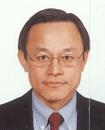 姓名：傅正綱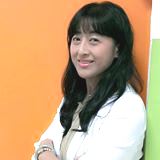 學歷： 國立台灣大學社會系學士       美國南卡羅來納大學社會工作碩士現任：外交部雲嘉南辦事處處長經歷：台北市政府社會局專員外交部科員、科長、副司長、北美事務協調委員會秘書長駐外辦事處副領事、領事、副處長、代表處副組長、副代表駐諾魯共和國大使、駐舊金山辦事處處長演講經歷：大學及政府、民間機構講授國際禮儀           海外僑社及外國社團宣介中華民國政經發展演講主題(特色)：國際禮儀、中華民國政經發展介紹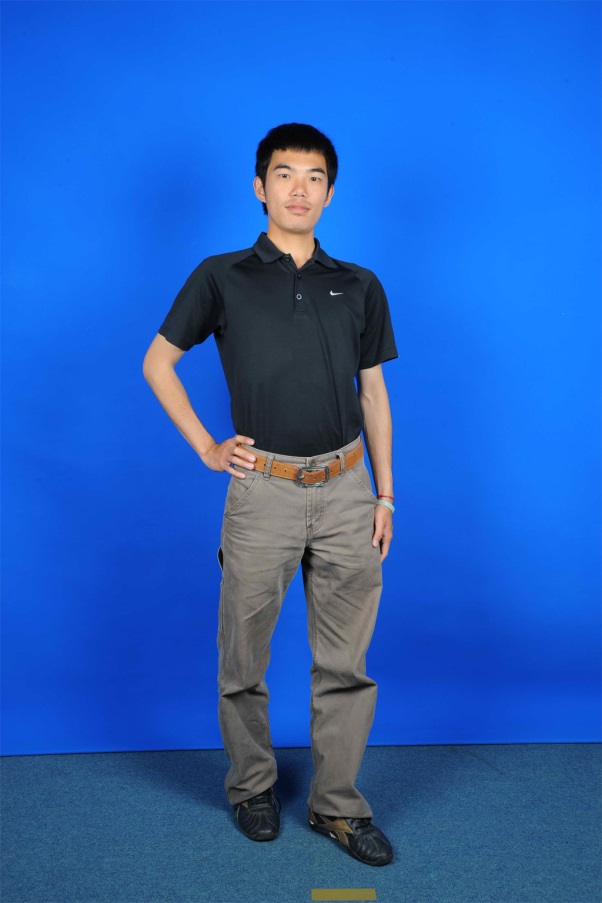 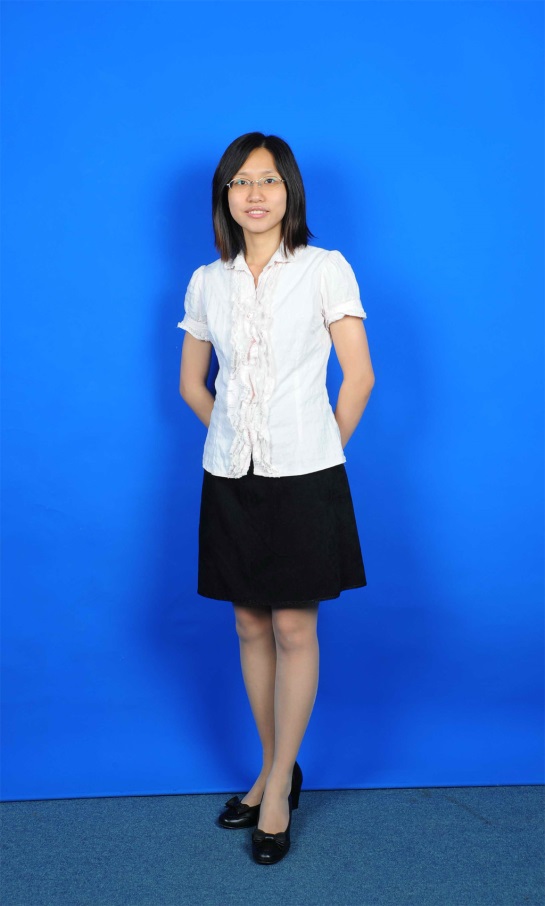 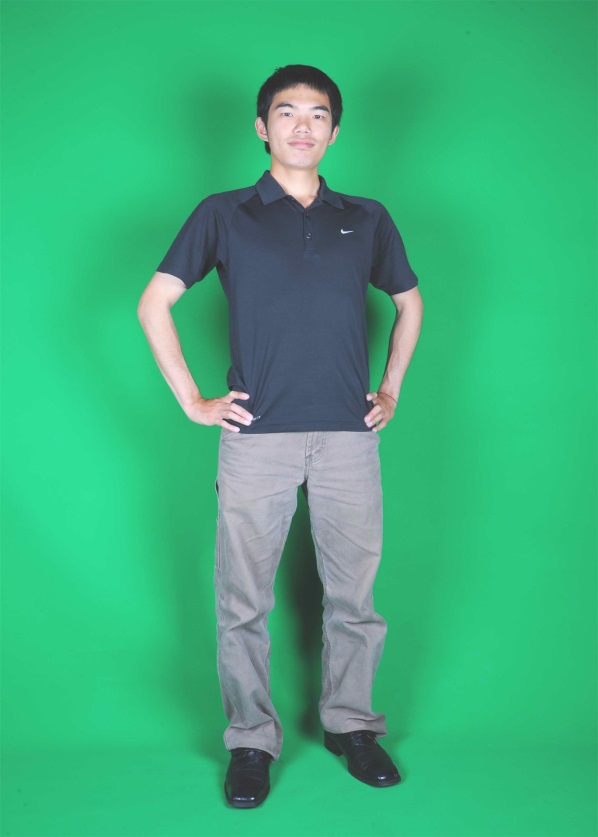 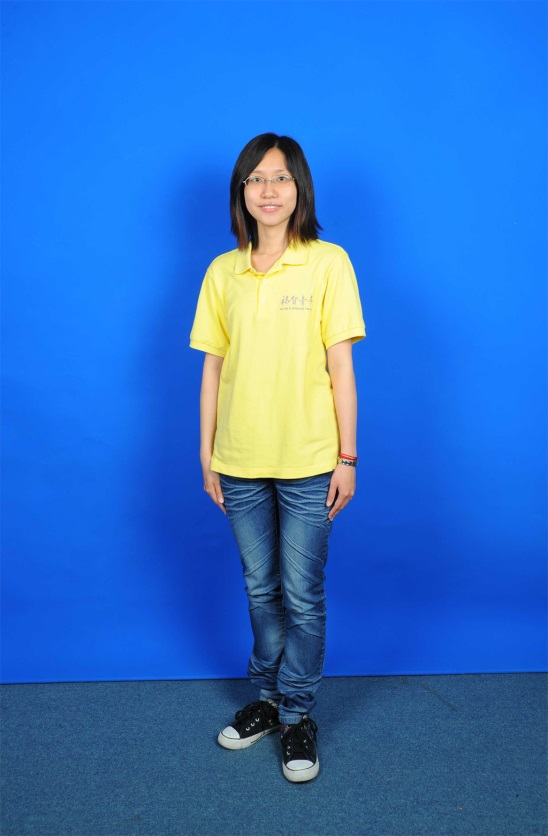 